	Отчет рассмотренна заседанииПедагогического советаМБДОУ-Д/с «Кустук»«24» март 2021г., протокол № 8Содержание :Показатели деятельности ДОУ подлежащей самообследованиюОбщие сведения об образовательной деятельности.Система управления дошкольным образовательным учреждениемАудит общей подготовки детей и ее качества.Организация учебного процесса.Качество научно-методической работы.Динамика состояния здоровья воспитанников, меры по охране и укреплению здоровья.Состояние материально – технической базы.ПОКАЗАТЕЛИДЕЯТЕЛЬНОСТИ ДОШКОЛЬНОЙ ОБРАЗОВАТЕЛЬНОЙ ОРГАНИЗАЦИИ,ПОДЛЕЖАЩЕЙ САМООБСЛЕДОВАНИЮза 2020 год Общие сведения об образовательной деятельности.МБДОУ- Детский сад «Кустук»  расположен в селе Орто-Сурт Горного улуса в 130 км от улусного центра с. Бердигестях. В 2011 году реорганизовано в муниципальное бюджетное дошкольное образовательное учреждение. Детский сад «Кустук» имеет лицензию серия 14 Л 01 № 0002353 от 18 апреля 2019г    на право осуществления образовательной деятельности. Деятельность детского сада направлена на реализацию основных задач дошкольного образования: на сохранение и укрепление  здоровья детей, обеспечение  их полноценного физического развития, своевременного  всестороннего развития каждого ребенка. Воспитание и обучение ведутся на якутском языке. МБДОУ – Детский сад «Кустук» находится в здании , построенному по нетиповому  в 1990 г,  общей площадью 494.4кв.м. Воспитываются 50 детей от 1,5 до 8 лет. Количество групп -3, группы комплектуются по разновозрастному принципу. Детский сад работает по пятидневной рабочей неделе, с 10,5-часовым пребыванием. Количество сотрудников 21, по штатному расписанию 21,00    3.  Система управления дошкольным образовательным учреждениемНормативно-правовое обеспечение управления ДОУ.      Учреждение в своей деятельности руководствуются :    • Федеральным законом «Об образовании Российской Федерации» от 29.12.2012 г. №273-ФЗ;     • СанПиН 2.4.1.3049-13 "Санитарно-эпидемиологические требования к устройству, содержанию и организации режима работы дошкольных образовательных организаций", утвержденным постановлением Главного государственного санитарного врача Российской Федерации от 15 мая 2013 г. N 26 (зарегистрировано Министерством юстиции Российской Федерации 29 мая 2013 г., регистрационный N 28564).     • Федеральный государственный образовательный стандарт дошкольного образования. Утвержден приказом Минобрнауки России от 17 октября 2013г. № 1155. Зарегистрирован в Минюсте России 14 ноября 2013г. регистрационный № 30384.    • Порядок организации и осуществления образовательной деятельности по основным общеобразовательным программам - образовательным программам дошкольного образования" приказ Министерства образования и науки Российской Федерации (Минобрнауки России) N 1014 от 30 августа 2013 г. Характеристика системы управления ДОУ.   Учредителем Учреждения выступает муниципальный район «Горный улус» Республики Саха (Якутия), в лице администрации муниципального района «Горный улус». Непосредственно осуществляет руководство ДОУ Управления образования. Должности распределены в соответствии со штатным расписанием, утвержденным начальником Управления образования. Непосредственное руководство учреждением осуществляет заведующий. Организационно-правовые документы, регламентирующие деятельность учреждения:          • Лицензия регистрационный номер серия 14 Л 01 №0000429 • Приложение к лицензии. • Свидетельство о постановке на учет в налоговом органе.           • Устав учреждения.   • Основная образовательная программа.   • Локальные акты.  • Управляющий совет ДОУ;  • Общее собрания трудового коллектива;  • Педагогический совет.      Вывод: Система управления МБДОУ-Д/с «Кустук» ведется в соответствии с существующей нормативно-правовой базой всех уровней управления дошкольным образованием.Аудит общей подготовки детей и ее качества.Анализ реализации основной образовательной программы дошкольного образования.Педагогический коллектив с 2014 года внедряет  примерную общеобразовательную программу дошкольного образования «От рождения до школы» (Н.Е.Вераксы, Т.С.Комаровой, М.А.Васильевой). Ключевые цели данной программы ориентируют образовательное учреждение: сохранять и укреплять физическое и психическое здоровье детей, формировать у них привычку к здоровому образу жизни; содействовать своевременному и полноценному психическому развитию каждого ребёнка; обеспечивать каждому ребенку возможность радостно и содержательно прожить период дошкольного детства.  Также реализуются методики  по развитию речи И.И. Каратаева, М.Н. Саввиной, по обучению русскому языку  С.П. Егорова,   по физическому воспитанию: пособие М.Д. Маханевой, комплексная программа физического воспитания для ДОУ РС(Я) «Кэнчээри», разработанная  Управлением физического воспитания и спорта, утвержденной  учебно-методическим советом МО РС(Я)Организация учебного процесса.    Целью деятельности является предоставление общедоступного бесплатного дошкольного образования.     Предметом деятельности является реализация общеобразовательной программы дошкольного образования и дополнительных образовательных программ  и методик в группах общеразвивающей направленности.     В подготовительной группе, уходящих в школу 11 воспитанников. Образовательный процесс с детьми строилось на основе реализации основной  образовательной программы МБДОУ.Информационный анализ отслеживания качества усвоения образовательной программы МБДОУ- Д/с«Кустук»с. Орто-Сурт МР «Горный улус» РС (Я) за  2020   год.Всего детей поступивщих в 1 класс 15  воспитанников  Диагностика психосоциального развития ребенкаДиагностика психологического развития ребенкаВыявление степени школьной зрелости ребенкаИнформационный анализ отслеживания качества усвоения образовательной программы МБДОУ- Д/с«Кустук»с. Орто-Сурт МР «Горный улус» РС (Я)Всего детей поступивщих в 1 класс 15  воспитанников  из них : Диагностика психосоциального развития ребенкаДиагностика психологического развития ребенкаВыявление степени школьной зрелости ребенкаСводная информация о сдаче Республиканского физкультурного комплекса нормативов «Кэнчээри» .В МБДОУ д/с «Кустук» всего диагностику норматива "Кэнчээри" прошли 15 воспитанников подготовительной группы 6-7 лет. Из них мальчиков 7, девочек 8 Показатели мальчиков Мониторинг охвата дополнительным образованиемДостижения воспитанников за 2020г.1.  В мае месяце заочно по плану  провели улусный конкурс Кустуктановское чтение « Олохпут дьолугар, о5обут туьугар» - 1 место Александрова Сандаара(Орто-Сурт)- 2 место Григорьев Марк, Чемезова Айгылаана (Кэптин)- 3 место Иванов Вадим (Кэптин)Номинации:- «Чуор куолас» Захарова Сандаара(Орто-Сурт)- « Бэргэн этээччи»   Пестеров Арчылаан(Бясь-Кюель)- «Иэйиилээхтик этээччи» Кожеватнина   Наина(Магарас)Всего участвовали : 30 детей 2.Вензель Алекс  3 место  Всероссийском конкурсе  детских рисунков  посвященному Дню народного единства»3. Диплом   Всероссийский конкурс –фестиваль Бриллиантовые нотки «Зима начинается с Якутии»4. Петрова Алексия Александров Богдан , Алексеева Сайаана  Сертификат улусный   «Талисманы игр Манчаары – глазами детей»5.Александрова  Сандаара Диплом 2 степени  конкурс поделок «Военная техника из бросового  материала» с.Орто-Сурт6. Диплом конкурс моделей и макетов «Военная техника» с.Орто-Сурт7.Александров Богдан Диплом 1 степени  заочный дистанционный конкурс детских рисунков  по сказкам Джонни Родари 8. Александрова Сандаара  1 место  международный конкурс «Творческий поиск» 9. 3 место Улусный конкурс « Пластилиновая фантазия»   коллективная работа  «День Победы»10. 3 место Улусный Семейный конкурс  чтецов «Стихи рожденные войной»11.  Алексеева Милена, Александрова Сандаара, Кардашевская Мичийэ , Степанов Эрхан  сертификат улусный настольные игры Организация учебного процесса.Кадровый состав.Детский сад укомплектован кадрами полностью. В настоящее время работают 5 педагогов и 3 специалиста (муз.рук/физ. рук, инструктор по гигиен воспит/педагог психолог, педагог дополнительного образования),и руководитель учреждения. Средний возраст педагогического коллектива составляет  40  года.По квалификационным категория.Распределение по стажу работы:Обеспечение учебными и методическими пособиями.Детский сад выписывает комплект изданий педагогической и управленческой печати.     Периодические издания:Дошкольное воспитание.Справочник старшего воспитателя.Справочник музыкального руководителя.Управление дошкольным образованием.Журнал «Колокольчик».Справочник медработника детского сада.Инструктор по физкультуре.Вывод: Финансирование приобретений оборудования и материальных ценностей осуществлялось  за счет:  - субсидий на выполнение муниципального задания.  - субсидия на иные цели;  -субвенция на реализацию дошкольными организациями основных общеобразовательных программ дошкольного образования. Качество научно-методической работы.Образовательная инициатива
«Создание условий для поддержки индивидуальности и инициативы детей»Исходя на основе самоанализа образовательной организации, а также в связи с требованиями ФГОС, выбрали образовательную инициативу на тему: «Создание условий для поддержки индивидуальности и инициативы детей»Цель работы: Построение работы ДОУ в соответствии с ФГОС, создание благоприятных условий для полноценного проживания ребенком дошкольного детства, формирования основ базовой культуры личности, всестороннее развитие психических и физических качеств в соответствии с возрастными и индивидуальными особенностями, подготовка ребенка к жизни в современном обществе. Повышение уровня профессиональной компетентности педагогов ДОУ, 
создавая условия для развития.Проведена:Корректировка плана повышения квалификации педагогов.Организовано методическое сопровождение педагогов для обеспечения соответствия требованиям Профессионального стандарта педагога в ДОУ.	 Достижение  педагогов ДОУОхват курсами (фундаментальные, проблемные, семинары )Наличие позитивных материалов в СМИ о деятельности учреждения:    - публикация о достижениях воспитанников и педагогов в  Улусном газете «Улэ кууьэ». - сайт образовательного учреждения обновляется не реже 1 раза в месяц.- публикация  статей на местную газету «Орто-Сурт сонуннара» 7. Динамика состояния здоровья воспитанников, меры по охране и укреплению здоровья.     Реализуя мониторинг здоровья, и с целью профилактики заболеваемости детей в течение учебного года воспитатели совместно с инструктором по гигиеническому воспитанию отслеживали:посещение узких специалистов детьми, состоящими на учете;реализацию рекомендаций узких специалистов.     Мониторинг показателей состояния здоровья детей в конце учебного года. Распределение детей по группам здоровья 8. Состояние материально – технической базы.Материально – техническое обеспечение соответствует требованиям, предъявляемым к  зданию и помещениям ДОУ МБДОУ – Детский сад «Кустук» находится в здании , построенному  по нетиповому корпус  в 1987 г, кухня-прачка-в 2010г.  общей площадью 494,4кв.м. Территория детского сада ( 9999кв.м).   Имеются  медицинский кабинет, групповые, спальни, кабинет заведующей, гардеробная, моечная, туалетная.Все группы  эстетически оформлены, группы  просторные, светлые, оборудованы современной детской мебелью. В группах организованы условия создания развивающей среды, обеспечивающей познавательную активность и развитие творческих способностей, имеются разнообразные материалы для развивающих игр и занятий. Весь подобранный материал отвечает возрастным особенностям и потребностям детей. Предметно – развивающая среда отвечает требованиям. Детский сад оснащен техническими средствами.Медицинский блок состоит из медицинского кабинета. Кабинет оснащен  оборудованиями и мебелью. Медицинский осмотр проводится специалистами ЦРБ.Пищеблок полностью оборудован разделочными столами, жарочным шкафом, электрической печью,  титаном.Контроль организации и качества питания осуществляется бракеражной комиссией в составе 3 человек, утвержденной заведующей МБДОУ – детский  сад «Кустук». В состав комиссии включены заведующая, инструктор по гигиеническому обучению, повар. Для осуществления некоторых видов контроля в состав комиссии могут привлекаться члены родкомитета, профкома учреждения. Цель и основные задачи контроля основываются на нормативной базе СанПиН 2.4.1.3049-13 от 15 мая 2013 г № 26. Контроль осуществляется в виде плановых проверок. Плановая проверка проводятся 2 раза в год филиалом ФГУЗ «ЦГиЭ в РС(Я)» в Горном районе. По результатам проверки грубых нарушений и замечаний не зарегистрировано. Текущая проверка проводится почти ежедневно, по технологии приготовления пищи, за качеством готовой продукции , за состоянием здоровья, соблюдением правил личной гигиены персоналом и фиксируется в документах , требуемых по пищеблоку. Контроль за выполнением нормативов по питанию и анализ пищевой ценности рациона питания проводится по 10 – дневному меню 1 раз в месяц. Участки ДОУ соответствуют требованиям СанПиН, но оснащены не достаточно, необходимо новое современное оборудование.В этом 2020 учебном году  интерактивный стол -6 шт ,столярный инструмент 2шт.  Вывод: Материально – техническая база ДОУ в отношении здания и помещений ДОУ находится в хорошем состоянии. Однако материально –техническую базу в отношении участка ДОУ необходимо пополнять и совершенствовать.Итоги соцопроса родителей (в%)     Всего приняло участие __ 36 семей______Вывод: Учебный процесс построен на основе учебного и годового планов работы, принятых педагогическим советом и утвержденных заведующей ДОУ. Результатам освоения Программы явились целевые ориентиры дошкольного образования, которые представляют собой социально-нормативные возрастные характеристики возможных достижений ребенкаВывод по итогам года: Анализ деятельности детского сада за -2020  год выявил хорошие показатели в деятельности МБДОУ.  Учреждение функционирует в режиме развития. В МБДОУ сложился перспективный, творческий коллектив педагогов, имеющих потенциал к профессиональному развитию. Анализ деятельности показал, что учреждение имеет стабильный уровень функционирования:   - положительные результаты освоения детьми образовательной программы;   - раскрытие творческого потенциала педагогов;   - сплоченный творческий коллектив.Основные направления ближайшего развития ДОУ.      Для успешной деятельности в условиях модернизации образования МБДОУ должен реализовать следующие направления развития:Совершенствовать материально-техническую базу учреждения;Продолжить повышать уровень профессиональных знаний и умений педагогов;Усилить работу по индивидуализации воспитательно-образовательного процесса;Усилить работу по образовательной инициативе «Создание условий для поддержки индивидуальности и инициативе детей».Формировать систему эффективного взаимодействия с семьями воспитанников.N п/пПоказателиЕдиница измерения1.Образовательная деятельность  1.1Общая численность воспитанников, осваивающих образовательную программу дошкольного образования, в том числе:50 человек1.1.1В режиме полного дня ( 10.5 часов)50 человек1.1.2В режиме кратковременного пребывания (3 - 5 часов)нет1.1.3В семейной дошкольной группенет1.1.4В форме семейного образования с психолого-педагогическим сопровождением на базе дошкольной образовательной организациинет1.2Общая численность воспитанников в возрасте до 3 лет71.3Общая численность воспитанников в возрасте от 3 до 8 лет43 человек1.4Численность/удельный вес численности воспитанников в общей численности воспитанников, получающих услуги присмотра и ухода:50 человек 100%1.4.1В режиме полного дня ( 10.5 часов)50 человек 100%1.4.2В режиме продленного дня (12 - 14 часов)нет1.4.3В режиме круглосуточного пребываниянет1.5Численность/удельный вес численности воспитанников с ограниченными возможностями здоровья в общей численности воспитанников, получающих услуги:нет1.5.1По коррекции недостатков в физическом и (или) психическом развитиинет1.5.2По освоению образовательной программы дошкольного образованиянет1.5.3По присмотру и уходунет1.6Средний показатель пропущенных дней при посещении дошкольной образовательной организации по болезни на одного воспитанника      5 дней1.7Общая численность педагогических работников, в том числе:7 человека1.7.1Численность/удельный вес численности педагогических работников, имеющих высшее образование5 человек  71%1.7.2Численность/удельный вес численности педагогических работников, имеющих высшее образование педагогической направленности (профиля) 5человек    71%1.7.3Численность/удельный вес численности педагогических работников, имеющих среднее профессиональное образование2 человек 28%1.7.4Численность/удельный вес численности педагогических работников, имеющих среднее профессиональное образование педагогической направленности (профиля)2 человек 28%1.8Численность/удельный вес численности педагогических работников, которым по результатам аттестации присвоена квалификационная категория, в общей численности педагогических работников, в том числе:1.8.1Высшая11.8.11 категория 41.8.3СЗД21.9Численность/удельный вес численности педагогических работников в общей численности педагогических работников, педагогический стаж работы которых составляет:1.9.1До 5 лет1 человека 16 %1.9.2Свыше 30 лет         11.10Численность/удельный вес численности педагогических работников в общей численности педагогических работников в возрасте до 30 лет21.11Численность/удельный вес численности педагогических работников в общей численности педагогических работников в возрасте от 55 лет11.12Численность/удельный вес численности педагогических и административно-хозяйственных работников, прошедших за последние 5 лет повышение квалификации/профессиональную переподготовку по профилю педагогической деятельности или иной осуществляемой в образовательной организации деятельности, в общей численности педагогических и административно-хозяйственных работников3человек    42 %1.13Численность/удельный вес численности педагогических и административно-хозяйственных работников, прошедших повышение квалификации по применению в образовательном процессе федеральных государственных образовательных стандартов в общей численности педагогических и административно-хозяйственных работников2 человека      22%1.14Соотношение "педагогический работник/воспитанник" в дошкольной образовательной организации14человека1.15Наличие в образовательной организации следующих педагогических работников:1.15.1Музыкального руководителяда1.15.2Инструктора по физической культуреда1.15.3Учителя-логопеданет1.15.4Логопеданет1.15.5Учителя-дефектологанет1.15.6Педагога-психологада2.Инфраструктура2.1Общая площадь помещений, в которых осуществляется образовательная деятельность, в расчете на одного воспитанника494,4 кв. м2.2Площадь помещений для организации дополнительных видов деятельности воспитанников55 кв. м2.3Наличие физкультурного заланет2.4Наличие музыкального залада2.5Наличие прогулочных площадок, обеспечивающих физическую активность и разнообразную игровую деятельность воспитанников на прогулкедаВид группыВозраст детейКоличество детей2 младшая группаот 3 до 4 лет15Средней от 4 до 5 лет15Старшая  - Подготовительная группаот 5 до 7 лет20Уровни готовностиУровни готовностиУровни готовностиШкольно-зрелыеСредне-зрелыеНезрелые 8/72,7%3/27,3%Уровни готовностиУровни готовностиУровни готовностиУровни готовности          ВысокийСреднийНиже среднегоНизкий9/81,8%2/18,2%                   -Уровни готовностиУровни готовностиУровни готовностиУровни готовности          ВысокийСреднийНиже среднегоНизкий8/72,7%3/27,3%-Уровни готовностиУровни готовностиУровни готовностиШкольно-зрелыеСредне-зрелыеНезрелые 8/53%7/47%-Уровни готовностиУровни готовностиУровни готовностиУровни готовности          ВысокийСреднийНиже среднегоНизкий 8/53%7/47%                   -Уровни готовностиУровни готовностиУровни готовностиУровни готовности          ВысокийСреднийНиже среднегоНизкий 8/53%7/47%-ПоказателиПоказателиВысокийСреднийНизкийБег  на скорость (сек)Бег  на скорость (сек)411Челночный бег 3х10 (сек)Челночный бег 3х10 (сек)411Прыжок в длину с места (см)Прыжок в длину с места (см)69Прыжок в высоту с разбега (см)Прыжок в высоту с разбега (см)213Метание набивного мяча  (м)Метание набивного мяча  (м)87Сгибание и разгибание рук (мальчики)Сгибание и разгибание рук (мальчики)43Гибкость (П – К – Л)Гибкость (П – К – Л)53Метание мешка с пескомЛевой  рукой87Метание мешка с пескомПравой  рукой96КоличествоУчебный годУчебный годУчебный годУчебный годКоличество2017-20182018-20192019-2020Кружков и секций, работающих на базе ДОУ. Из них:445- спортивного направления---- художественно-эстетического направления223- познавательно-развивающего направления222Количество детей, посещающих кружки дополнительного образования ДОУ353535                           Квалификационная категория                           Квалификационная категория                           Квалификационная категория         Высшая                1 категория            СЗД201811420191142020142Численный составдо 3 летот 3 до 5 летот 5 до 10 летот 10 до 15 летот 15 до 20 летот 20 лет и более71321Ф.И.О участникаТемаВнутрисадовскийУлусныйРеспубликанский Всероссийский1.Бускарова М.Н. Воспитатель года 2020Номинация «Дебют года»1.Бускарова М.Н. «Мы вместе»Благодарственное письмо  во Всероссийском конкурсе  детских рисунков  посвященному Дню народного единства»2 Алексеева А.А.Сценарий новогоднего развлечения по мотивам  мультфильма «Холодное сердце»Сертификат об авторской разработкет на сайте РЭИИ «Педагоги Якутии»Свидетельство о публикации Свидетельство о распространении опыта 3Корнилова Р.Н.«Мое творчество»Диплом 1 степени Всероссийский дистанционный конкурс 3Корнилова Р.Н.«Творческие работы педагогов» развитие математических  способностей детей Победитель 1 место Всероссийский конкурс 3Корнилова Р.Н.«Солнечный свет»Международный  интернет  -олимпиада  Победитель 1 место 3Корнилова Р.Н.«Зима начинается  с Якутии» Диплом Конкурс –фестиваль «Бриллиантовые нотки» в рамках  Всероссийского  фестиваля 4Алексеева М.М.«Дерево Памяти» 1 место  по якутским настольным играм «Хаамыска, хабылык»Алексеева М.М.Кустуктановское чтение Сертификат руководителю Алексеева М.М.Ф.И.О.Тема курсов1Корнилова Р.Н. АНО ДПО «Центр профессиональной подготовки и образования » Организация обучения и воспитания детей с ОВЗ и детей инвалидов в ОУ, технология обучения и воспитания детей дошкольного возраста с ОВЗ по ФГОС ДО 144ч№Всего детей по группамГруппы здоровьяГруппы здоровьяГруппы здоровьяГруппы здоровья№Всего детей по группам2018201920201Охват детей дошк.возраста по наслегу100%100%100%2Всего детей5050503Новое поступление81015I---II474749III331IV---Причины%%ПричиныДаНетУдобное месторасположение МДОУ100 %Богатая материальная база60%40%Уют, оформление группы100 %Количество и качество игрушек, игр100 %Удобный режим работы ДОУ92 %8  %Здесь доброжелательно относятся к детям и родителям100 %Хороший уход и присмотр за ребенком100 %Качество и организация питания детей100 %Есть дополнительные услуги, необходимые моему ребенку54  %46 %Внимательно относятся к здоровью детей97 %3 %Налажено сотрудничество со школой, в которую мы хотим отдавать ребенка74 %26 %Квалификация педагога100 %В детском саду есть специалисты, помощь которых нужна моему ребенку(логопед, психолог)70 %30%Интересные образовательные программы92 %8 %Содержание обучения и воспитания детей98 %2 %Подготовка к школе98 %2 %Обеспечение безопасности детей100 %Развитие способности детей92 %8 %92 %8 %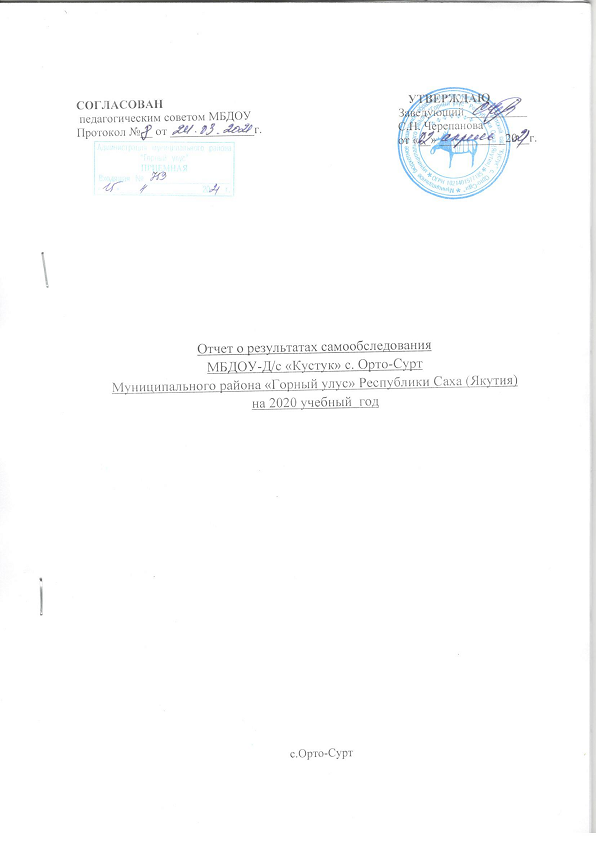 